Об итогах муниципального конкурса педагогического мастерства «Воспитатель года – 2015»     В целях выявления, поддержки и поощрения творчески работающих педагогов ДОО, распространения педагогического опыта лучших воспитателей района  08 апреля 2015 года на базе  МБДОУ детский сад №12  "Ягодка» состоялся финал  муниципального конкурс педагогического мастерства «Воспитатель года – 2015», в котором участвовали представители 2-х дошкольных образовательных организаций района.   Итоги  данного конкурса: Победитель (1 место)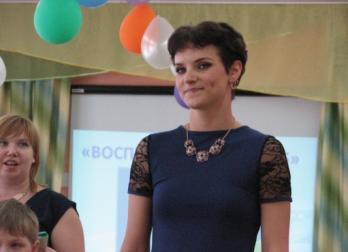 Грачева Марина Александровна - воспитатель МБДОУ детский сад №10 "Солнышко", которая набрала  47 баллов (15 баллов  в заочном этапе и    32   балла в очном этапе).Призёр (2 место)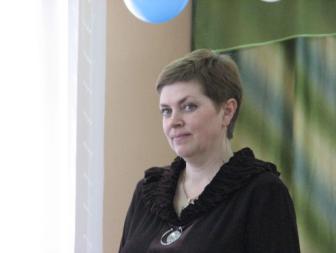 Кочуева Елена Николаевна, воспитатель филиала МБОУ Холязинской ООШ  «Детский сад «Светлячок»»,  которая набрала  45  баллов ( 14 баллов в заочном этапе и 31 балл  в очном этапе).Грачева М.А. и Кочуева Е. Н. (1-2 место) муниципального конкурса       педагогического мастерства «Воспитатель года – 2015» награждены почётными грамотами управления образования администрации Большемурашкинского муниципального района.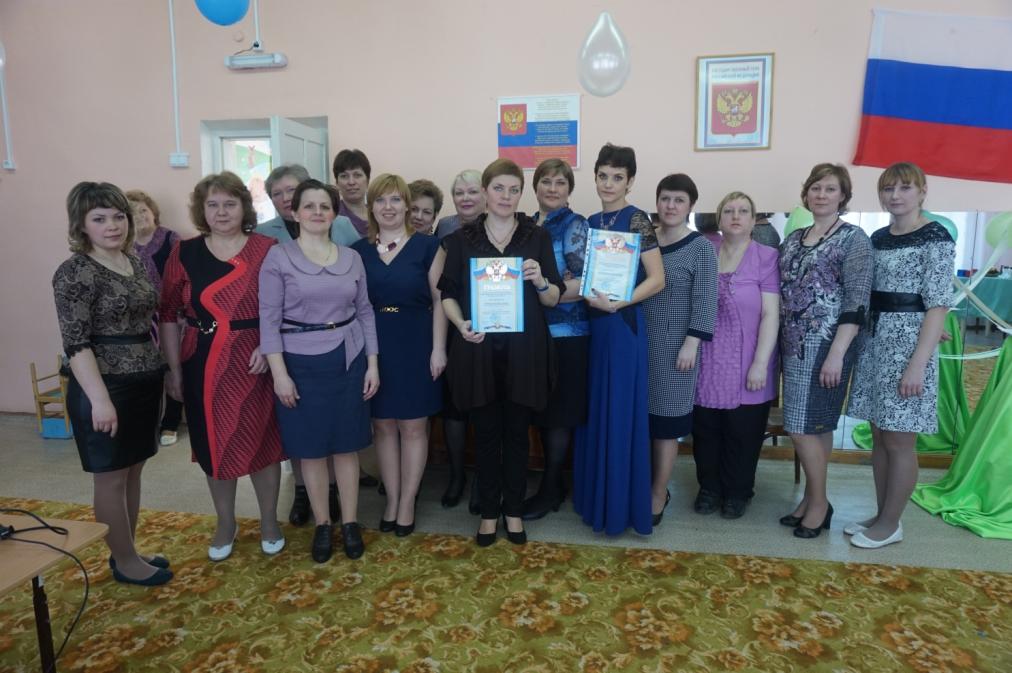 На фото участники и организаторы конкурса.